ΠΑΝΕΠΙΣΤΗΜΙΟ ΠΕΛΟΠΟΝΝΗΣΟΥ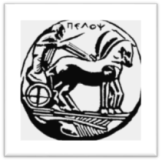 ΣΧΟΛΗ ΚΟΙΝΩΝΙΚΩΝ ΕΠΙΣΤΗΜΩΝΤΜΗΜΑ ΚΟΙΝΩΝΙΚΗΣ ΚΑΙ ΕΚΠΑΙΔΕΥΤΙΚΗΣ ΠΟΛΙΤΙΚΗΣΠρόγραμμα μεταπτυχιακων σπουδωνΕΚΠΑΙΔΕΥΤΙΚΑ ΠΡΟΓΡΑΜΜΑΤΑ ΚΑΙ ΥΛΙΚΟ (ΣΥΜΒΑΤΙΚΕΣ ΚΑΙ e-ΜΟΡΦΕΣ): ΠΟΛΙΤΙΚΕΣ ΚΑΙ ΠΡΑΚΤΙΚΕΣΕισαγωγήΤο διεθνές σκηνικό και οι κοινωνικοπολιτικές συγκυρίες των δεκαετιών του ΄70 και του ΄80, συνέβαλαν σημαντικά στην ώση των κοινωνικών επιστημών να εστιάσουν το ενδιαφέρον τους στον παράγοντα φύλο, μέσα από τη φεμινιστική οπτική. Αναφορικά με την παιδαγωγική επιστήμη, κοινό σημείο όλων των δημοσιευμάτων είναι ότι η εκπαίδευση διατηρεί και αναπαράγει ανισότητες, με έντονη τη διάκριση των φύλων. Αναδεικνύεται και περιγράφεται η πατριαρχική δομή της εκπαίδευσης και η κυριαρχία ενός φύλου σε κάθε μορφή της εκπαίδευσης. (Δεληγιάννη- Κουϊμτζή, 1999α). Οι σημαντικότερες φεμινιστικές τάσεις που επηρεάζουν την έρευνα σχετικά με το φύλο στην εκπαίδευση είναι ο Φιλελεύθερος φεμινισμός, ο Μαρξιστικός φεμινισμός, ο Ριζοσπαστικός φεμινισμός και ο μεταδομισμός με ένα κοινό στόχο: τη μεγαλύτερη ισότητα για τις γυναίκες ( Δεληγιάννη- Κουϊμτζή, 1999 ̇ Φρόση, Κουιμτζή, Παπαδήμου,  2001).Το ερευνητικό ενδιαφέρον των μελετητών σε διεθνές επίπεδο σχετικά με την ευρύτερη θεματική «φύλο και εκπαίδευση» επικεντρώνεται κυρίως σε τέσσερις τομείς: α) Ιστορική έρευνα της γυναικείας εκπαίδευσης και της θέσης των γυναικών στην κοινωνία διαχρονικά, β) Έρευνα που μελετά και αναλύει τα σχολικά εγχειρίδια, γ) Έρευνα που ασχολείται με τις επαγγελματικές επιλογές των κοριτσιών, τη γυναικεία εργασία και τη θέση των γυναικών στον επαγγελματικό χώρο γενικότερα και δ) Έρευνα που μελετά τις αντιλήψεις των εκπαιδευτικών για τα φύλα και των στάσεων και των πρακτικών που υιοθετούν κατά την καθημερινή εκπαιδευτική πράξη (Φρόση κ.α. 2001). 	Στην παρούσα εργασία εξετάζεται ο τομέας της έρευνας σχετικά με τις επαγγελματικές επιλογές των κοριτσιών, με σκοπό να αναδειχθεί η επίδραση του φύλου στις επαγγελματικές επιλογές. Στην πρώτη ενότητα παρουσιάζεται το θεωρητικό μέρος της εργασίας όπου αναδεικνύεται η επίδραση του φύλου στην επαγγελματικές επιλογές. Το δεύτερο μέρος της εργασίας αναφέρεται σε τέσσερις έρευνες από το διεθνή χώρο και τέλος επιχειρείται η σύνθεση των σημαντικότερων ευρημάτων των ερευνών και η κριτική αποτίμησή τους.Φύλο και επαγγελματικές επιλογές Ο όρος  «επιλογή επαγγέλματος» αναφέρεται κυρίως στο στάδιο της ζωής του ατόμου που εισέρχεται στο χώρο εργασίας και αποτελεί καθοριστική στιγμή για το άτομο. Σύμφωνα με την  Αλιπράντη- Μαράτου (2008: 52) με τον όρο αυτό, συνήθως, «υπονοούνται όλες οι αλλαγές και οι αποφάσεις, αλλά και οι διαφορετικές καταστάσεις που πραγματοποιούνται σε προγενέστερα και μεταγενέστερα στάδια της ζωής του ατόμου (δηλ. η «απόφαση» σχετικάμε την εκπαίδευση, με τις ευκαιρίες και τις επιδιώξεις του». Σηματοδοτεί τη μετάβαση ενός ατόμου από τα πλαίσια του σχολείου και της εκπαίδευσης γενικότερα, στον κόσμο της παραγωγικής διαδικασίας.Η επίδραση του παράγοντα φύλο στις εκπαιδευτικές και επαγγελματικές επιλογές των εφήβων συγκεντρώνει το ερευνητικό ενδιαφέρον των μελετητών καθώς εκπαιδευτικοί φορείς σε διάφορες χώρες του κόσμου επιχειρούν προγράμματα για την προώθηση της ισότητας των δύο φύλων στην εκπαίδευση, στην επαγγελματική και οικογενειακή ζωή. Παρόλο που στις σύγχρονες δυτικές κοινωνίες η ισότητα των δύο φύλων είναι νομοθετικά κατοχυρωμένη, οι διαδικασίες μετάβασης των νέων στην αγορά εργασίας συνεχίζουν να επηρεάζονται από τις ανισότητες των δύο φύλων (Ψάλτη, Κουϊμτζή, Δεληγιάννη, 2008).	Η επιλογή επαγγέλματος και η απασχόληση επηρεάζονται σημαντικά από τα στερεότυπα των φύλων και τις εκάστοτε κοινωνικές αξίες. Η αναπαραγωγή των στερεοτύπων των φύλων λειτουργεί στην οικογένεια, το σχολείο, την αγορά εργασίας και σε άλλους τομείς της ζωής του ατόμου. Η κοινωνική αντίληψη για τους επαγγελματικούς ρόλους ανδρών και γυναικών επηρεάζει τα επαγγελματικά σχέδια των ατόμων. Σύμφωνα με τα κυρίαρχα κοινωνικά πρότυπα, οι γυναίκες ωθούνται στην επιλογή σπουδών περισσότερο από κίνητρα που σχετίζονται με την κοινωνική προσφορά και την καλλιέργεια, ενώ τα αγόρια κινούνται περισσότερο ωφελιμιστικά, αφού ο πρωταρχικός ρόλος του άνδρα είναι αυτός του προστάτη της οικογένειας (Αλιπράντη- Μαράτου 2008).  Υπάρχουν διάφοροι παράγοντες που σχετίζονται με την αγορά εργασίας και τη συντήρηση των πατριαρχικών αντιλήψεων, ως προς τις επιλογές σπουδών και εργασίας και τις οικογενειακές ευθύνες των γυναικών, οι οπόιοι συντηρούν τις κοινωνικές ανισότητες μεταξύ των φύλων στην απασχόληση (Fenwick, όπως αναφέρεται στο Σιάνου- Κύργιου, 2007α). Σύμφωνα με τη Σιάνου- Κύργιου (2007α) η συντήρηση και αναπαραγωγή των έμφυλων ανισοτήτων στην αγορά εργασίας οφείλεται σε οικονομικούς, κοινωνικούς, ιδεολογικούς και ψυχολογικούς παράγοντες, όπως α) η αναπαραγωγή των πατριαρχικών αντιλήψεων, οι οποίες προβάλλουν τις βιολογικές διαφορές μεταξύ των φύλων και προσδιορίζουν τις ικανότητες και τις δεξιότητες αντρών και γυναικών και κατά συνέπεια και του ρόλου τους, β) η σύγκρουση των οικογενειακών και των επαγγελματικών ευθυνών που βιώνουν οι γυναίκες, γ) Η διάκριση μεταξύ των «γυναικείων» και «αντρικών» επαγγελμάτων και δ) το γεγονός ότι οι γυναίκες δεν μπορούν να αξιοποιήσουν τα προσόντα τους γιατί εγκλωβίζονται  από τις πατριαρχικές αντιλήψεις και τις κοινωνικές πιέσεις.Ιστορικά η εκπαίδευση έπαιξε πολύ σημαντικό ρόλο στη βελτίωση της θέσης της γυναίκας στην κοινωνία. Παρόλο όμως που η εκπαίδευση αποτελεί τον κινητήριο μοχλό για την κοινωνική κινητικότητα των γυναικών και τον παραγκωνισμό του παραδοσιακού τους ρόλου από την οικογένεια και το σπίτι, ταυτόχρονα συμβάλλει στην αναπαραγωγή, τη συντήρηση και εδραίωση των συλλογικών κοινωνικά αναπαραστάσεων για τα φύλα. Σχετικές μελέτες συγκλίνουν στη διαπίστωση ότι το σχολείο άλλοτε άμεσα και άλλοτε έμμεσα κατευθύνει τα αγόρια και τα κορίτσια ώστε να αναπτύσσουν και να εσωτερικεύουν χαρακτηριστικά προσωπικότητας, να κάνουν επιλογές σπουδών, να δημιουργούν φιλοδοξίες επαγγελματικής ανέλιξης καθώς και οράματα και στόχους προσωπικής ζωής σύμφωνα με τις παραδοσιακές για το φύλο τους κοινωνικές αντιλήψεις και παραδοχές (Μαραγκουδάκη, 2003).Η Σιάνου- Κύργιου (2007α: 27) υποστηρίζει ότι  «η ελεύθερη επιλογή που υπόσχεται η εκπαίδευση για όλους και όλες, ανεξαρτήτως φύλου και κοινωνικής τάξης, είναι μύθος που νομιμοποιεί τις κοινωνικές ανισότητες» αφού οι εκπαιδευτικές επιλογές των μαθητριών, επομένως και το μελλοντικό τους προφίλ, εξακολουθούν να επηρεάζονται από τις παραδοσιακές αντιλήψεις και τις ιδεολογίες που συντηρούν την ανισότητα και τα στερεότυπα των φύλων. Έρευνες Σιάνου- Κύργιου (2007β). Επιλογές Σπουδών για την Ανώτατη Εκπαίδευση και Ανισότητα των φύλων.Η εν λόγω έρευνα διενεργήθηκε στην Ελλάδα το 2007 με σκοπό να διερευνηθεί αν και σε ποιο βαθμό το φύλο και το οικονομικό και κοινωνικό υπόβαθρο επηρεάζουν τις επιδόσεις και τις επιλογές  κατά την κρίσιμη φάση της μετάβασης από την Δευτεροβάθμια στην Τριτοβάθμια Εκπαίδευση, όπως και τις προσδοκίες τους από τη φοίτηση σε αυτή. Συμμετείχαν 329 υποψήφιοι από τα σχολεία του Ν. Ιωαννίνων και του Ν. Αττικής από τα οποία το 42% ήταν αγόρια και το 57% κορίτσια και προέρχονταν κατά πλειοψηφεία από τα μεσαία κοινωνικά στρώματα. Χρησιμοποιήθηκε η ποσοτική μέθοδος συλλογής δεδομένων μέσω της συμπλήρωσης ερωτηματολογίων. Τα ευρήματα έδειξαν ότι οι επιδόσεις των υποψηφίων επηρεάζονται από το οικονομικό και κοινωνικό υπόβαθρο αλλά όχι από το φύλο. Ο παράγοντας φύλο επηρεάζει τις επιλογές των σπουδών από τις οποίες εξαρτάται η ποιότητα των εμπειριών από τις σπουδές, η αξία του πτυχίου και τα οφέλη στη μελλοντική εργασιακή ζωή. Η επίδραση του φύλου στις επιλογές σπουδών παρέχει ενδείξεις ότι τα κορίτσια δεν αποφασίζουν ελεύθερα, αλλά υπόκεινται σε μεγαλύτερες πιέσεις και περιορισμούς και οι ανισότητες των φύλων συντηρούνται. Η συντήρηση των ανισοτήτων δείχνει ότι τα κορίτσια δεν επωφελούνται στον ίδιο βαθμό με τα αγόρια από τη διεύρυνση της συμμετοχής στην Ανώτατη Εκπαίδευση, με ποιοτικούς όρους. Επιλέγουν σπουδές που συντηρούν τη μειονεκτική τους θέση στην αγορά εργασίας, αν λάβουμε υπόψη την άτυπη ιεράρχηση μεταξύ των αντικειμένων σπουδών, τις ευκαιρίες που προσφέρουν τα πτυχία τα σχετιζόμενα με τις τεχνολογικές και τις θετικές επιστήμες και τις εξελίξεις στη δομή της απασχόλησης και στην αγορά εργασίας. Gender inequalities in higher education: extent, development and mechanisms of gender differences in enrolment and field of study choice (Lörz, Schindler &  Walter, 2011). Στην Γερμανία, οι Lörz, Schindle r&  Walter εξέτασαν τις επιλογές τελειόφοιτων μαθητών του 2008 της δευτεροβάθμιας εκπαίδευσης για τη μετάβαση ή μη στην τριτοβάθμια εκπαίδευση ως προς τις διαφορές του φύλου σχετικά με τα οφέλη, το κόστος και τις πιθανότητες επιτυχίας.Τα ερευνητικά ερωτήματα ήταν: α) γιατί τα κορίτσια είναι λιγότερο πιθανό να φοιτήσουν στην Τριτοβάθμια Εκπαίδευση και β) γιατί οι γυναίκες επιλέγουν διαφορετικό πεδίο σπουδών στην Τριτοβάθμια Εκπαίδευση; Το δείγμα αποτελούταν από τελειόφοιτους μαθητές της δευτεροβάθμιας εκπαίδευσης του 2008, οι οποίοι ερωτήθηκαν έξι μήνες πριν και έξι μήνες μετά την αποφοίτηση τους. Η έρευνα διενεργήθηκε ταχυδρομικά και χρησιμοποιήθηκε η ποσοτική μέθοδος συλλογής δεδομένων μέσω της συμπλήρωσης ερωτηματολογίων. Τα ευρήματα της έρευνας έδειξαν ότι τα κορίτσια αξιολόγησαν πιο θετικά τις προοπτικές απασχόλησης μέσω της επαγγελματικής εκπαίδευσης σε σχέση με τα αγόρια, ενώ τα αγόρια επιθυμούν την είσοδο τους στην Τριτιβάθμια εκπαίδευση. Τα κορίτσια παρόλο που έχουν τις ίδιες εκπαιδευτικές επιδόσεις με τα αγόρια, οι αντιλήψεις ως προς τις ικανότητες σχετικά με τα δύο φύλα και οι μελλοντικές οικογενειακές υποχρεώσεις, επηρεάζουν αρνητικά την πρόθεση τους να εγγραφούν στην Τριτοβάθμια Εκπαίδευση. Η διαφορά πρόθεσης εισόδου στην Τριτοβάθμια Εκπαίδευση μεταξύ των δύο φύλων έγκειται α) στις διαφορετικές στερεοτυπικές αντιλήψεις για την επαγγελματική και την προσωπική ζωή και β) στα προσδοκώμενα εργασιακά αποτελέσματα.Gender differences in career choices among students in secondary school (Mozahem, N. A., Kozbar, Al Hassan, & Mozahem, L. A. (2018).Η συγκεκριμένη έρευνα διενεργήθηκε στο Λίβανο το Μάίο του 2018 σε τρία ιδιωτικά σχολεία στη Βυρητό και τη Σιδώνα. Η ηλικία των μαθητών κυμαινόταν από 11 έως 18 ετών. Το δείγμα αποτελούταν από 339 μαθητές Γυμνασίου και Λυκείου. Στις δύο τελυταίες τάξεις του Λυκείου οι μαθητές χωρίστικαν ανάλογα με την κατηγορία σπουδών που ακολούθησαν ( ανθρωπιστικές, τεχνολογικές κ.τ.λ). Στόχος της έρευνας ήταν να διερευνηθεί εάν υπάρχουν διαφορές των δύο φύλων στις επαγγελματικές επιλογές της δευτεροβάθμιας και αν αυτές σχετίζονται με την ηλικία. Χρησιμοποιήθηκε η ποσοτική μέθοδος συλλογής δεδομένων μέσω της συμπλήρωσης ερωτηματολογίων. Τα ερευνητικά αποτέλεσματα έδειξαν ότι: α) υπάρχουν διαφορές ως προς το φύλο στις επαγγελματικές επιλογές των μαθητών και δεν είναι ανεξάρτητες από την ηλικία β) τα μεγαλύτερα αγόρια δείχνουν λιγότερο ενδιαφέρον για τα δημιουργικά επαγγέλματα, ενώ τα μεγαλύτερα κορίτσια δείχνουν λιγότερο ενδιαφέρον για τα επαγγέλματα που σχετίζονται με την τεχνολογία, γ) σημαντικά μικρότερο ποσοστό κοριτσιών επιλέγουν να φοιτήσουν σε τεχνολογικά πεδία σε σχέση με τα αγόρια, παρόλο που έχουν υψηλή ικανότητα στα Μαθηματικά. δ) Η προτίμηση στην τεχνολογική κατεύθυνση δεν διαφοροποείται ως προς το φύλο σε ηλικία 11 με 12 ετών, ενώ παρατηρείται το αντίθετο σε ηλικία 15 ετών και άνω και τα αγόρια καθώς μεγαλώνουν απομακρύνονται από τα «γυναικεία» επαγγέλματα.Powell, A., Dainty, A., & Bagilhole, B. (2012). Gender stereotypes among women engineering and technology students in the UK: lessons from career choice narrative. (Powell, A., Dainty, A., & Bagilhole, B. 2012)Παρά τις συχνές προσκλήσεις για ισότητα των φύλων, οι γυναίκες στην Αγγλία εξακολουθούν να υποεκπροσωπούνται στον τομέα της Μηχανικής και της Τεχνολογίας (Ε & Τ). Οι Powell, Dainty, & Bagilhole μελέτησαν το 2008- 2009 φοιτητές του τομέα της Μηχανικής και Τεχνολογίας με σκοπό να διερευνήσουν α) ποιοί παράγοντες επηρεάζουν τις επαγγελματικές αποφάσεις των φοιτητών σε διαφορετικά πεδία της της Μηχανικής και της Τεχνολογίας και πώς αυτοί διαφοποποιούνται μεταξύ των φοιτητών ως προς το φύλο και ως προς την ειδικότητα; β) πώς οι φοιτητές αποφασίζουν για την επαγγελματική στδιοδρομία και γιατί συγκεκριμένοι λόγοι είναι πιο σημαντικοί από άλλους; Για τη συλλογή των δεδομένων χρησιμοποιήθηκε  ποσοτική μέθοδος μέσω ηλεκτρονικών ερωτηματολογίων σε 656 φοιτητές και για περαιτέρω εμβάθυνση χρησιμοποιήθηκε η ποιοτική μέθοδος και διενεργήθηκαν ημι-δομημένες συνεντεύξεις σε 43 γυναίκες. Τα ευρήματα έδειξαν: α) οι παράγοντες που επηρεάζουν τις επαγγελματικές αποφάσεις των γυναικών για τη φοίτηση στον τομέα Μηχανικής και Τεχνολογιάς είναι ο κοινωνικός περίγυρος, οι γνώσεις, οι ικανότηες και οι δεξιότητες, οι αντιλήψεις σχετικά με τη σταδιοδρομία και η αντιμετώπιση προκλήσεων. β) η διαδικασία λήψης απόφασης για την επιλογή σταδιοδρομίας για τη Μηχανική και Τεχνολογιά είναι φυλετική και γ) οι φοιτήτριες διατηρούν αντιφατικές απόψεις στηριζόμενες σε στερεότυπα σχετικά με την καταλληλότητα των γυναικών να συμμετέχουν στα αποκαλούμενα «αντρικά» επαγγέλματα παρά την πεποίθηση τους ότι ο τομέας αυτός είναι προσβάσιμος και από τα δύο φύλα.Κριτική αποτίμηση ερευνών - Συμπεράσματα Η παρουσίαη των άνωθεν ερευνών επιβεβαιώνει τις θεωρητικές διατυπώσεις για την επίδραση του φύλου στις επαγγελματικές επιλογές των ατόμων. Τα ερευνητικά ευρήματα συντείνουν΄στο γεγονός ότι παρά τις προσπάθειες που αναλαμβάνουν εκπαιδευτικοί φορείς σε διάφορες χώρες του κόσμου για την προώθηση της ισότητας των δύο φύλων στην εκπαίδευση, στην επαγγελματική και οικογενειακή ζωή, οι επαγγελματικές επιλογές των ατόμων εξακολουθούν να επηρεάζονται από τις έμφυλες διαφορές, τις στερεοτυπικές αντιλήψεις για τα «αντρικά» και τα «γυναικεία» επαγγέλματα.Οι τρεις πρώτες έρευνες αφορούν σε μαθητές δευτεροβάθμιας εκπαίδευσης στην Ελλάδα, τη Γερμανία και το Λίβανο και συγκλίνουν στο γεγονος, ότι οι έβηβοι δεν αποφασίζουν ελέυθερα για τις επιλογές σπουδών, αλλά βάσει των ήδη διαμορφωμένων αναπαστάσεων που έχουν για τα επαγγέλματα, δίνοντας ιδιαίτερη αξία στα οφέλη και στα προσδοκώμενα αποτελέσματα της επαγγελματικής σταδιοδρομίας που θα ακολουθήσουν, το οποία είναι συνυφασμένα με τις οικογενειακές υποχρεώσεις. Τα αγόρια τείνουν στις θετικές και τεχνολογικες επιστήμες, ενώ τα κορίτσια τείνουν στις παιδαγωγικές και κοινωνικές επιστήμες, παρόλο που έχουν τις επιδόσεις και ικανότητες με τα αγόρια. Ιδιαίτερης σημασίας είναι το έυρημα της τρίτης έρευνας όπου αναδεικνύεται η εξάρτηση των φυλετικών διαφορών από την ηλικία. Όσο τα αγόρια μεγαλώνουν απομακρύνονται από τα «αντρικά» επαγγέλματα, γεγονός που υποδηλώνει την επίδραση των κοινωνικών στερεοτύπων. Στην τελευταία έρευνα μελετήθηκαν φοιτητές που σπουδάζουν στον τομέα της Μηχανικής και Τεχνολογίας στην Αγγλία και αναδείχθηκε η εξής αντίφαση στις απόψεις των γυναικών. Παρόλο που σπουδάζουν σε αυτόν τον τομέα και έχουν την πεποίθηση ότι είναι προσβάσιμος και από τα δύο φύλα, διατηρούν απόψεις στηριζόμενες σε στερεότυπα σχετικά με την καταλληλότητα των γυναικών να συμμετέχουν στα αποκαλούμενα «αντρικά» επαγγέλματα. 	Συμπερασματικά οι διαδικασίες μετάβασης στους επαγγελματικούς και οικογενειακούς ρόλους επηρεάζονται ακόμη σε μεγάλο βαθμό από παραδοσιακές αντιλήψεις σχετικά με το φύλο. Παρά τις ίσες ευκαιρίες πρόσβασης σε εκπαίδευση και μισθωτή εργασία, οι σχέσεις εξουσίας ανάμεσα στα φύλα παραμένουν, δημιουργώντας σημαντικά εμπόδια στη σταδιοδρομία και γενικότερα στην προσωπική ανάπτυξη των γυναικών.Βιβλιογραφικές και Διαδικτυακές αναφορέςΑλιπράντη- Μαράτου, Λ. (2008). Παλαιά και Νέα επαγγέλματα. Μία προσέγγιση από την πλευρά του Φύλου. Αθήνα: Κ.Ε.Θ.Ι. Ανακτήθηκε 1 Ιουλίου 2019, από https://kethi.gr/wp-content/uploads/2008/12/148_8_PALAIA_NEA_EPAGGELMATA_FYLO.pdf Δεληγιάννη- Κουιμτζή, Β. (1999). Θεωρίες για τις διαφορές των φύλων. Στο Β. Δεληγγιάννη & Σ. Ζιώγου (επιμ.) Εκπαίδευση και φύλο. Ιστορική Διάσταση και Σύγχρονος Προβληματισμός ( σ. 41- 60). Θεσσαλονίκη: ΒάνιαςLörz, M., Schindler, S., & Walter, J. G. (2011). Gender inequalities in higher education: extent, development and mechanisms of gender differences in enrolment and field of study choice. Irish Educational Studies, 30(2), 179–198. doi:10.1080/03323315.2011.569139  Mozahem, N. A., Kozbar, D. K., Al Hassan, A. W., & Mozahem, L. A. (2018). Gender differences in career choices among students in secondary school. International Journal of School & Educational Psychology, 1–15. doi:10.1080/21683603.2018.1521759Μαραγκουδάκη, Ε. (2003). Ο Παράγοντας Φύλο στη ∆ευτεροβάθμια και Τριτοβάθμια Εκπαίδευση: όψεις συνέχειας και μεταβολής. Στο: Φύλο και εκπαιδευτική πραγματικότητα στην Ελλάδα. Προωθώντας παραμβάσεις για την ισότητα των φύλων στο ελληνικό εκπαιδευτικό σύστημα (σ. 12-76). Αθηνα: Κ.Ε.Θ.Ι. Ανακτήθηκε 10 Ιουλίου 2019, από http://www.isotita-epeaek.gr/iliko_apo_allous_foreis/ekpeudeusi/filo_ekpedeutiki_pragmatikotita_reduce.pdfPowell, A., Dainty, A., & Bagilhole, B. (2012). Gender stereotypes among women engineering and technology students in the UK: lessons from career choice narratives. European Journal of Engineering Education, 37(6), 541–556. doi:10.1080/03043797.2012.724052 Σιάνου- Κύργιου, Ε. (2007α). Αγορά εργασίας, νέα επαγγελματικά προφίλ και φύλο. Στο: Φύλο και νέα επαγγέλματα. Εισαγωγή θεμάτων για την προώθηση της ισότητας των φύλων στην εκπαιδευτική διαδικασία  (σ. 49- 50). Ιωάννινα: Λιθογραφία Ανακτήθηκε 20 Ιουλίου 2019, από https://repository.edulll.gr/edulll/retrieve/5002/1425.pdf  Σιάνου- Κύργιου, Ε. (2007β). Επιλογές Σπουδών για την Ανώτατη Εκπαίδευση και Ανισότητα των φύλων. Στο: Εισαγωγή θεμάτων για την προώθηση της ισότητας των φύλων στην εκπαιδευτική διαδικασία. Δοκίμια (σ. 115- 126). Ιωάννινα: Λιθογραφία. Ανακτήθηκε 10 Ιουλίου 2019, από http://reader.ekt.gr/bookReader/show/index.php?lib=EDULLL&item=1428&bitstream=1428_01#page/8/mode/2up Φρόση, Λ. , Κουϊμτζή, Ε. & Παπαδήμου, Χ.( 2001). Ο παράγοντας φύλο και η σχολική πραγματικότητα στην πρωτοβάθμια και τη δευτεροβάθμια εκπαίδευση (Μελέτη Επισκόπησης). Θεσσαλονίκη: Κ.Ε.Θ.Ι. Ανακτήθηκε 20 Ιουλίου 2019, από: http://www.isotita-epeaek.gr/iliko_apo_allous_foreis/ekpeudeusi/paragontas_filo_ekpedeusi_reduce.pdfΨάλτη, Α. , Κουϊμτζή, Ε. , & Δεληγιάννη, Β. (2008).  Φύλο και μεταβατικές διαδικασίες: Θεωρητικό πλαίσιο και ερευνητικοί προβληματισμοί. Στο: Εφηβεία, προσανατολισμοί και επιλογές ζωής. Διερευνώντας τις μεταβατικές διαδικασίες των νέων με την οπτική του φύλου (σ. 9- 34). Θεσσαλονίκη: On Demand AE. Ανακτήθηκε 19 Ιουλίου 2019, από: http://edu-gate.minedu.gov.gr/SEP/attachments/Ereuna_Kalliroi/%CE%95%CE%A1%CE%95%CE%A5%CE%9D%CE%91%20%CE%9A%CE%91%CE%9B%CE%9B%CE%99%CE%A1%CE%A1%CE%9F%CE%97%20-%20%CE%A3%CE%A5%CE%9D%CE%9F%CE%A8%CE%97%20%CE%95%CE%A5%CE%A1%CE%97%CE%9C%CE%91%CE%A4%CE%A9%CE%9D.pdf Παράρτημα: Εσχάρα ερευνώνΜάθημα: Η θέσμιση της Σχολικής Αξιολόγησης: Κοινωνιολογικές Προσεγγίσεις Εκπαιδευτικών ΠολιτικώνΔιδάσκουσα: Τσακίρη ΔέσποιναΜάλλιαρη ΒασιλικήΑ.Μ. :3032201801109Κόρινθος, 2019Εαρινό ΕξάμηνοΣυγγραφέαςΤίτλοςΕρευνητικά Ερωτήματα / ΥποθέσειςΠλαίσιοΜεθοδολογική προσέγγισηΣυμπεράσματαΣιάνου- Κύργιου,  Ε. (2007)Επιλογές σπουδών για την Ανώτατη Εκπαίδευση και Ανισότητα των φύλωνΑν και σε ποιό βαθμό το φύλο και το οικονομικό και κοινωνικό υπόβαθρο επηρεάζουν τις επιδόσεις και τις επιλογές κατά την κρίσιμη φάση της μετάβασης από τη Δευτεροβάθμια στην Ανώτατη Εκπαίδευση;Συμμετείχαν 329 υποψήφιοι  για την Ανώτατη Εκπαίδευσηαπό σχολεία του Ν. Ιωαννίνων και του Ν. Αττικής από τα οποία το 42% ήταν αγόρια και το 57% κορίτσια προερχόμενοι από τα μεσαία κοινωνικά στρώματα Ποσοτική μέθοδος συλλογής δεδομένων με τη συμπλήρωση ερωτηματολογίων 1.Οι επιδόσεις των υποψηφίων επηρεάζονται από το οικονομικό και κοινωνικό υπόβαθρο αλλά όχι από το φύλο.2.Ο παράγοντας φύλο επηρεάζει τις επιλογές των σπουδών από τις οποίες εξαρτάται η ποιότητα των εμπειριών από τις σπουδές, η αξία του πτυχίου και τα οφέλη στη μελλοντική εργασιακή ζωή. 3. Η επίδραση του φύλου στις επιλογές σπουδών παρέχει ενδείξεις ότι τα κορίτσια δεν αποφασίζουν ελεύθερα, αλλά υπόκεινται σε μεγαλύτερες πιέσεις και περιορισμούς και οι ανισότητες των φύλων συντηρούνται.4. Η συντήρηση των ανισοτήτων δείχνει ότι τα κορίτσια δεν επωφελούνται στον ίδιο βαθμό με τα αγόρια από τη διεύρυνση της συμμετοχής στην Ανώτατη Εκπαίδευση, με ποιοτικούς όρους, επιλέγουν σπουδές που συντηρούν τη μειονεκτική τους θέση στην αγορά εργασίας.Lörz, M., Schindler, S., & Walter, J. G. (2011)Gender inequalities in higher education: extent, development and mechanisms of gender differences in enrolment and field of study choice1. Γιατί τα κορίτσια είναι λιγότερο πιθανό να φοιτήσουν στην Τριτοβάθμια Εκπαίδευση; 2. Γιατί τα κορίτσια επιλέγουν διαφορετικό πεδίο σπουδών στην Τριτοβάθμια Εκπαίδευση;Το δείγμα αποτελούταν από τελειόφοιτους μαθητές της δευτεροβάθμιας εκπαίδευσης του 2008, οι οποίοι ερωτήθηκαν έξι μήνες πριν και έξι μήνες μετά την αποφοίτηση τους. Η έρευνα διενεργήθηκε ταχυδρομικάΠοσοτική μέθοδος συλλογής δεδομένων με τη συμπλήρωση ερωτηματολογίων1. Τα κορίτσια αξιολόγησαν πιο θετικά τις προοπτικές απασχόλησης μέσω της επαγγελματικής εκπαίδευσης σε σχέση με τα αγόρια, ενώ τα αγόρια επιθυμούν την είσοδο τους στην Τριτιβάθμια εκπαίδευση.2 . Τα κορίτσια παρόλο που έχουν τις ίδιες εκπαιδευτικές επιδόσεις με τα αγόρια, οι αντιλήψεις ως προς τις ικανότητες σχετικά με τα δύο φύλα και οι μελλοντικές οικογενειακές υποχρεώσεις, επηρεάζουν αρνητικά την πρόθεση τους να εγγραφούν στην Τριτοβάθμια Εκπαίδευση.3. Η διαφορά πρόθεσης εισόδου στην Τριτοβάθμια Εκπαίδευση μεταξύ των δύο φύλων έγκειται α) στις διαφορετικές στερεοτυπικές αντιλήψεις για την επαγγελματική και την προσωπική ζωή και β) στα προσδοκώμενα εργασιακά αποτελέσματα τους.Mozahem, N. A., Kozbar, D. K., Al Hassan, A. W., & Mozahem, L. A. (2018Gender differences in career choices among students in secondary schoolΥπάρχουν διαφορές των δύο φύλων στις επαγγελματικές επιλογές της δευτεροβάθμιας και αν ναι, σχετίζονται με την ηλικία;Διενεργήθηκε στο Λίβανο το Μάίο του 2018 σε τρία ιδιωτικά σχολεία στη Βυρητό και τη Σιδώνα. Η ηλικία των μαθητών κυμαινόταν από 11 έως 18 ετών. Το δείγμα αποτελούταν από 339 μαθητές Γυμνασίου και Λυκείου και στις δύο τελυταίες τάξεις του Λυκείου οι μαθητές χωρίστικαν ανάλογα με την κατηγορία σπουδών που ακολούθησαν ( ανθρωπιστικές, τεχνολογικές κ.τ.λΠοσοτική μέθοδος συλλογής δεδομένων με τη συμπλήρωση ερωτηματολογίωνSocial Change and Economic Life Initiative (SCELI) survey, έρευνα που διεξήχθη με ερωτηματολόγια και με συνεντεύξεις, που πραγματοποιήθηκαν με τη μέθοδο της τυχαίας δειγματοληψίας.1. Υπάρχουν διαφορές ως προς το φύλο στις επαγγελματικές επιλογές των μαθητών και δεν είναι ανεξάρτητες από την ηλικία 2. Τα μεγαλύτερα αγόρια δείχνουν λιγότερο ενδιαφέρον για τα δημιουργικά επαγγέλματα, ενώ τα μεγαλύτερα κορίτσια δείχνουν λιγότερο ενδιαφέρον για τα επαγγέλματα3.Σημαντικά μικρότερο ποσοστό κοριτσιών επιλέγουν να φοιτήσουν σε τεχνολογικά πεδία σε σχέση με τα αγόρια, παρόλο που έχουν υψηλή ικανότητα στα Μαθηματικά. 4. Η προτίμηση στην τεχνολογική κατεύθυνση δεν διαφοροποείται ως προς το φύλο σε ηλικία 11 με 12 ετών, ενώ παρατηρείται το αντίθετο σε ηλικία 15 ετών και τα αγόρια καθώς μεγαλώνουν απομακρύνονται από τα «γυναικεία» επαγγέλματα.Powell, A., Dainty, A., & Bagilhole, B. (2012).Gender stereotypes among women engineering and technology students in the UK: lessons from career choice narratives1.ποιοί παράγοντες επηρεάζουν τις επαγγελματικέςαποφάσεις των φοιτητών σε διαφορετικά πεδία της της Μηχανικής και της Τεχνολογίας και πώς αυτοί διαφοποποιούνται μεταξύ των φοιτητών ως προς το φύλο και ως προς την ειδικότητα; 2. πώς οι φοιτητές αποφασίζουν για την επαγγελματική στδιοδρομία και γιατί συγκεκριμένοι λόγοι είναι πιο σημαντικοί από άλλους;Συμμετείχαν 656 φοιτητές οι οποίοι συμπλήρωσας ηλεκτρονικάΕρωτηματολόγια  και 43 γυναίκες συμμετείχαν σε ημιδομημένες συνενεύξεις.Για τη συλλογή των δεδομένων χρησιμοποιήθηκε  ποσοτική μέθοδος μέσω ηλεκτρονικών ς και για περαιτέρω εμβάθυνση χρησιμοποιήθηκε η ποιοτική μέθοδος μέσω ημι-δομημένων συνεντεύξεων 1. οι παράγοντες που επηρεάζουν τις επαγγελματικές αποφάσεις των γυναικών για τη φοίτηση στον τομέα Μηχανικής και Τεχνολογιάς είναι ο κοινωνικός περίγυρος, οι γνώσεις, οι ικανότηες και οι δεξιότητες, οι αντιλήψεις σχετικά με τη σταδιοδρομία και η αντιμετώπιση προκλήσεων. 2) η διαδικασία λήψης απόφασης για την επιλογή σταδιοδρομίας για τη Μηχανική και Τεχνολογιά είναι φυλετική  3) οι φοιτήτριες διατηρούν αντιφατικές απόψεις στηριζόμενες σε στερεότυπα σχετικά με την καταλληλότητα των γυναικών να συμμετέχουν στα αποκαλούμενα «αντρικά» επαγγέλματα παρά την πεποίθηση τους ότι ο τομέας αυτός είναι προσβάσιμος από τα δύο φύλα.